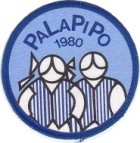 PARIKKALAN   LATUPIIAT  JA  -POJAT  RYJäsenkirje 2/201921.8.2019Hyvää syksyä! Suunnitelmia loppuvuodellePyöräilykauden päättäjäiset pidetään torstaina 29.8. Juhlatila LouhelassaRiihiniementie 37, 59310 Särkisalmi (Melkoniemi). Tarjolla on lohikeittoa ja täytekakkukahvit 13 €/h. Ruokailu alkaa klo 12. Pyöräilijät lähtevät torilta klo 10.30ja autoilla kimppakyydein klo 11.30. Tilaisuus on tarkoitettu kaikille, ei ainoastaan pyöräilijöille.Ilmoittaudu pe 23.8. mennessä Raunolle 050 5850620 tai Juhalle 0400 756452.Tervetuloa! Pörö-Oro vaellus on la 7.9. Katso tiedot kunnan liikuntatoimen facebook-sivuilta.Pörönkierros  on su 29.9. jossa Rauno toimii yhteyshenkilönä p.050 5850620.Yhdistyksen sääntömääräinen syyskokous pidetään su 17.11. klo 15  Hotelli-Ravintola Kägösessä.  Kokouksen alussa on kahvitarjoilu.Pikkujoulua vietetään Juhlatila Louhelassa pe 29.11. klo 18 os. Riihiniementie 37 59310 Särkisalmi (Melkoniemi).  Tarjolla on joulupuuroa, sekahedelmäsoppaa sekä kahvi/tee ja joulutorttu. Yhdistys maksaa tarjoilut. Otathan pikkupaketin mukaasi, niin joulupukkikin voi vierailla.  Ilmoittautumiset Sirpalle p. 040 8450247 pe 22.11. mennessä.  Kulje Jouluun- tapahtuma on la 30.11. klo 16-18. Talkooporukka pystyttää telttakatoksen ja tulipaikan. Mehu- ja piparitarjoiluun ja ” kipinämikoksi ” tarvitaan3  talkoolaista.Särkijärven retkelle lähtijöille.Lähtö Parikkalan asemalta la 7.9 klo 6.00 ja Särkisalmi n. 6.10. Ajamme Joensuun suuntaan. Matkalta pääsee myös kyytiin.  Ensimmäinen tauko Juuassa ja sitten Paltamo, Ranua keittolounas n. klo 14.00 ja  Kittilässä jalottelutauko.Paluumatkaa  tehdään  Ylitornion, Limingan ja Iisalmen ja Varkauden  kautta Savonlinnaan ja edelleen Särkisalmi-Parikkala.Ehdotus viikko-ohjelmaksi  jaetaan matkalla. Sisältää mahd. retken Kautokeinoon/ 10€.Ota mukaan oma termospullo päiväjuomaa  varten. Kahvipaketit saadaan Majoilta  ja kahvit keitetään itse retkille mukaan otettavaksi.Suositellaan henkilökohtaista matkavakuutusta.Viimehetken lisätietoja voit kysellä. Terveisin Helka ( 040 7380362)Lisätietoa: Liinavaatteet  sisältyy majoituksen hintaan.Sitten juhlavuoteen 2020.PaLaPiPolla  tulee täyteen 40 toimintavuotta.Juhlamatka on suunniteltu tehtäväksi Kilpisjärvelle. Ennakkovaraus on Kilpisjärven retkeilykeskukseen n. 40 hengelle. Lähtö perjanaina  11.9 2020. Yöpyminen Merihelmessä Kuivaniemellä  meno-  sekä paluumatkalla hintaan 20 €/ yö omin lakanoin. Retkeilykeskuksessa  tarjolla 2 hengen hotellihuoneita 515,00 €/ henkilö ja 4 hengen mökkejä 429€ / henkilö. Hinta pitää sisällään majoittumisen, aamiaisen, 6 x retkieväät, päivällisen ja saunan. Yhdistys maksaa bussikuljetuksen. Ahkeroidaan talkoissa!Sitova ilmoittautuminen matkalle tarvitaan jo helmikuun  14 päivään mennessä 2020. Lähetä sähköpostia helka.soikkeli(at)gmail.com  tai soita 040 738 0362.Muista käydä vilkaisemassa kotisivujamme ja facebookia. Siellä ilmoitetaan asioita ja tapahtumia, mistä ei ollut vielä tietoa tämän jäsenkirjeen kirjoittamisen aikaan.Syysterveisin,hallituksen puolestaSirpap. 040 8450247